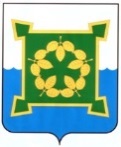 АДМИНИСТРАЦИЯ ЧЕБАРКУЛЬСКОГО ГОРОДСКОГО ОКРУГАЧелябинской областиПОСТАНОВЛЕНИЕ«    »     ноября 2019 г.  №                г.ЧебаркульВ соответствии с  Федеральным законом   от 06.10.2003 года № 131-ФЗ               «Об общих принципах организации местного самоуправления в Российской Федерации», пунктом 1 статьи 179 Бюджетного кодекса Российской Федерации, статьей 24 Положения о бюджетном процессе в Чебаркульском городском округе, Порядком  разработки, реализации и оценки эффективности муниципальных программ Чебаркульского городского округа», руководствуясь статьями 36 и 37 Устава муниципального образования «Чебаркульский городской округ»,ПОСТАНОВЛЯЮ:1. Утвердить муниципальную программу «О социальной поддержке населения муниципального образования «Чебаркульский городской округ» в новой редакции на 2020-2022годы  (прилагается).2. Отделу информационно-коммуникационных технологий  администрации Чебаркульского городского округа (Епифанов А.А) опубликовать настоящее постановление в порядке, установленном для официального опубликования муниципальных правовых актов. 3. Настоящее постановление вступает с 01 января 2020 года.4. Контроль  исполнения настоящего постановления возложить на заместителя главы Чебаркульского городского округа по социальным вопросам (Виноградова С.А.) Исполняющий обязанности главыЧебаркульского  городского округа                                     С.А. ВиноградоваУТВЕРЖДЕНАпостановлением администрацииЧебаркульского городского округа                                                                         от «   »   ноября  2019 г. №  МУНИЦИПАЛЬНАЯ ПРОГРАММА  «О СОЦИАЛЬНОЙ ПОДДЕРЖКЕ НАСЕЛЕНИЯ МУНИЦИПАЛЬНОГО ОБРАЗОВАНИЯ «ЧЕБАРКУЛЬСКИЙ ГОРОДСКОЙ ОКРУГ» (далее - программа) ПРОЕКТПаспорт программыРаздел 1. «Содержание проблемы и обоснование необходимости ее решения программными методами».Развитие социальной сферы Чебаркульского городского округа ориентировано на создание необходимых условий для удовлетворения минимальных потребностей всех групп населения в социальных услугах с одновременным обеспечением адресной и дифференцированной поддержки отдельных групп населения.Важно, что главной составляющей в области социальной поддержки населения является  повышение уровня и качества жизни граждан, пенсионеров, участников Великой Отечественной войны и других льготных категорий населения (малоимущих граждан, граждан, нуждающихся в социальном обслуживании). Мероприятия программы являются мерами социальной помощи и поддержки населения Чебаркульского городского округа к действующим федеральным и областным целевым программам. Согласно  Федеральному закону Российской Федерации  от 06.10.2003 г. № 131-ФЗ  «Об общих принципах организации местного самоуправления в Российской Федерации» органы местного самоуправления вправе устанавливать за счет средств бюджета муниципального образования дополнительные меры социальной поддержки и социальной помощи для отдельных категорий граждан вне зависимости от наличия в федеральных законах положений, устанавливающих указанное право. За счет средств местного бюджета  предоставляются   меры социальной поддержке следующим категориям граждан, а именно, почетные граждане города,   лица, замещавшие  должности муниципальной службы, депутаты, члены выборного  органа местного самоуправления, выборные должностные лица местного самоуправления, малоимущие граждане, оказавшиеся в трудной жизненной ситуации и др.Реализация данной программы проходит в рамках  Федерального закона Российской Федерации  от  28.12.2013 года № 442-ФЗ «Об основах социального обслуживания граждан в Российской Федерации», Закона  Челябинской области от 23.10.2014 года № 36-ЗО «Об организации социального обслуживания граждан в Челябинской области», Закона Челябинской области  от 24.11.2005 года № 430-ЗО «О наделении органов местного самоуправления государственными полномочиями по социальной поддержке отдельных категорий граждан», а также  регулируется нормативными правовыми актами Чебаркульского городского округа. А именно, Положением  о назначении и выплате пенсии за выслугу лет лицам, замещавшим должности  муниципальной службы  органов местного самоуправления муниципального образования  «Чебаркульский городской округ» в новой редакции, утвержденного решением  Собрания депутатов Чебаркульского городского округа  от 10.01.2017 года      № 253,  Положением о Почетном гражданине города Чебаркуля, утвержденного решением Собрания депутатов Чебаркульского городского округа от 04.08.2015 года № 1005, Положением об условиях  назначения и выплате ежемесячной доплаты к страховой пенсии  по старости  (инвалидности) гражданам, осуществляющим полномочия депутата Собрания депутатов Чебаркульского городского округа на постоянной основе и выборного должностного лица местного самоуправления  Чебаркульского городского округа, утвержденного решением Собрания депутатов Чебаркульского городского округа от 09.03.2017 года № 293, Об утверждении Положения об оказании единовременной материальной помощи гражданам Чебаркульского городского округа, пострадавшим от пожара в новой редакции от 06.03.2018г. № 484, Положением  о социальной комиссии муниципального образования  «Чебаркульский городской округ» в новой редакции, утвержденного постановлением администрации Чебаркульского городского округа   от 04.04.2017 г.                  №  204 и др.Меры социальной поддержки в Чебаркульском городском округе предоставляются гражданам в форме ежемесячных, ежегодных или единовременных денежных выплат, единовременной материальной помощи, компенсаций, субсидий,  пенсий, а также натуральной помощи.Всего на учете в Управлении социальной защиты населения Чебаркульского городского округа состоит 13 742 человек (за исключением  семей, получателей детских пособий, неполных семей с детьми до 18 лет, многодетных семей с детьми до 18 лет и т.д.). Временного периода нет, он указывается на предоставление мер социальной поддержке данной категории граждан.Для достижения поставленной цели и решения задач по социальной поддержке населения на территории Чебаркульского городского округа  используется  программно-целевой метод. Его применение даст возможность реализовать права граждан в социальной сфере во всех направлениях, на которые они имеют право, согласно действующему законодательству. Необходимость  реализации муниципальной программы «О социальной поддержке населения муниципального образования «Чебаркульский городской округ» носит актуальный характер. В соответствии с главой  2 социального блока Стратегии  социально-экономического развития Чебаркульского городского округа  программа разработана по  направлениям  развития системы социальной защиты населения в разрезе реализации мер по дополнительным выплатам денежных компенсаций  незащищенным категориям граждан, выплат субсидий на оплату коммунальных услуг.Раздел 2. «Основные цели и задачи  муниципальной программы».Целью программы является создание условий для роста благосостояния граждан - получателей мер социальной поддержки, повышение качества жизни граждан и доступности социального обслуживания населения.Для достижения поставленной  цели  программа предполагает  решение следующих задач: -социальная поддержка  граждан, нуждающихся в социальном обслуживании;-реализация комплекса мероприятий и акций, посвященных памятным датам, имеющих социальную направленность;-оказание мер социальной поддержки гражданам пожилого возраста и гражданам других категорий;-предоставление социального обслуживания на дому и предоставление социального обслуживания в полустационарной форме (в том числе содержание учреждения). ** Оказание неотложной помощи разового характера гражданам, признанными нуждающимися в социальном обслуживании, направленной на поддержание их жизнедеятельности.Раздел 3. «Сроки и этапы реализации муниципальной программы».Срок реализации программы: 2020 – 2022 годы.Программа носит постоянный характер. В силу постоянного характера решаемых в рамках муниципальной программы задач, выделение отдельных этапов ее реализации не предусматривается.Раздел 4. «Система мероприятий  и показатели (индикаторы) муниципальной программы».Система программных мероприятий – это  комплекс мер социальной поддержки, разработанной на муниципальном уровне системы социальной и экономической поддержки малообеспеченных граждан, лиц с ограниченными возможностями здоровья, пожилых людей, граждан, оказавшихся  в трудной жизненной ситуации и др.Сведения о порядке сбора информации и методике расчета показателей (индикаторов) программы.Раздел 5. «Ресурсное обеспечение муниципальной программы».На основании бюджета Чебаркульского городского округа на 2020 год и плановый период  2021  и  2022 годов объем финансирование муниципальной программы составляет:2020 год  – 12 227 000,00 рублей;2021 год – 12 167 000,00 рублей;2022 год – 12 167 000,00 рублей.Общий объем финансирования – 36 561 000,00 рублей из средств местного бюджета.2020 год  – 160 023 900,00 рублей;2021 год – 162 161 700,00 рублей;2022 год – 162 161 700,00 рублей.Общий объем финансирования – 484 347 300,00 рублей из средств областного и федерального бюджета.Бюджетные ассигнования и иные средства, направленные на выполнение мероприятий программыФинансирование программы осуществляется в объемах, установленных решением о бюджете на очередной финансовый год и плановый период, подлежащих ежегодной корректировке с учетом выделенных объемов финансирования.Раздел 6. «Организация управления и механизм реализации муниципальной программы».Управление реализацией программы осуществляется ответственным исполнителем – Управлением социальной защиты населения администрации  Чебаркульского городского округа, который выполняет следующие функции:1) разрабатывает в пределах своих полномочий нормативные правовые акты, необходимые для реализации программы;2) осуществляет планирование и мониторинг реализации мероприятий муниципальной программы;3) несет ответственность за качество реализации мероприятий муниципальной программы, обеспечивает эффективное использование средств, выделяемых на ее реализацию;4) в установленном порядке готовит предложения о внесении изменений в перечни и состав мероприятий, сроки их реализации, объемы бюджетных ассигнований на реализацию мероприятий программы, в том числе на очередной финансовый год и плановый период;5) представляет запрашиваемые сведения о ходе реализации муниципальной программы;6) проводит оценку эффективности реализации мероприятий программы;7) проводит ежеквартальный мониторинг достижения целевых индикаторов.В целях контроля реализации муниципальной программы  ответственный исполнитель  в срок до 30 числа месяца, следующего за отчетным кварталом, осуществляет мониторинг реализации муниципальной программы.Контроль за ходом выполнения муниципальной программы осуществляется заместителем главы Чебаркульского городского округа по  социальным вопросам.Мониторинг ориентирован на раннее предупреждение возникновения проблем и отклонений хода реализации муниципальной программы от запланированного уровня и осуществляется в произвольной форме. Объектами мониторинга являются наступление контрольных событий программы в установленные и ожидаемые сроки, ход реализации мероприятий плана реализации муниципальной программы и причины невыполнения сроков мероприятий и контрольных событий, объемов финансирования мероприятий, а также информация о ходе выполнения целевых показателей (индикаторов) муниципальной программы.Соисполнители  в пределах своей компетенции ежеквартально                                (за исключением IV квартала), до 15 числа месяца, следующего за отчетным кварталом, направляют ответственному исполнителю информацию для проведения мониторинга о ходе реализации программы.Соисполнители представляют ответственному исполнителю информацию для подготовки годового отчета до 20 февраля года, следующего за отчетным.Ответственный исполнитель представляет в Комитет по стратегическому развитию администрации Чебаркульского городского округа отчетность о реализации и оценке эффективности  муниципальной программы до 01 марта года, следующего за отчетным.Оценка  эффективности реализации программы производится в соответствии с приложением 8 Порядка разработки, реализации и оценки эффективности муниципальных программ Чебаркульского городского округа, утвержденного постановлением администрации Чебаркульского городского округа от 28.06.2017 года № 474.План реализации мероприятий программыРаздел 7. «Ожидаемые результаты реализации муниципальной программы с указанием показателей (индикаторов). Реализация программы позволит повысить уровень и качество жизни граждан отдельных категорий на территории Чебаркульского городского округа.В процессе реализации  программы планируется  достижение ожидаемых целевых индикаторов и показателей:Раздел 8. «Финансово-экономическое обоснование муниципальной программы».Финансовое обеспечение реализации муниципальной программы в части расходных обязательств Чебаркульского городского округа осуществляется за счет средств бюджетных ассигнований бюджета Чебаркульского городского округа.Финансовое обеспечение реализации программы  в части расходных обязательств Чебаркульского городского округа осуществляется в соответствии с утвержденной бюджетной сметой в пределах доведенных лимитов бюджетных обязательств согласно решению об утверждении бюджета городского округа на очередной финансовый год и плановый период.Раздел 9. «Перечень и краткое описание подпрограмм».Программа не имеет подпрограмм.Об утверждении муниципальной программы «О социальной поддержке  населения муниципального            образования «Чебаркульский городской округ» в новой редакции на 2020-2022 годыОтветственный исполнитель муниципальной программыУправление социальной защиты населения администрации Чебаркульского городского округа (далее – УСЗН ЧГО).Соисполнители муниципальной программыМуниципальное учреждение Чебаркульского городского округа «Комплексный центр социального обслуживания населения» (далее – КЦСОН ЧГО).Управление культуры администрации Чебаркульского городского округа (далее – УК ЧГО).Координатор муниципальной программы Заместитель главы округа по социальным вопросам Чебаркульского городского округаОсновная цель муниципальной программыСоздание условий для роста благосостояния граждан - получателей мер социальной поддержки, повышение качества жизни граждан и  доступности социального обслуживания населения.Основные задачи муниципальной  программы- социальная поддержка  граждан, нуждающихся в социальном обслуживании;- реализация комплекса мероприятий и акций, посвященных памятным датам, имеющих социальную направленность;- оказание мер социальной поддержки гражданам пожилого возраста и гражданам  других категорий;- предоставление  социального обслуживания на дому и предоставление социального обслуживания в полустационарной форме (в том числе содержание учреждения).Этапы и сроки реализации муниципальной программыСрок реализации муниципальной программы: 2020-2022 годы.Муниципальная программа  носит постоянный характер.В силу постоянного характера решаемых в рамках муниципальной программы задач, выделение отдельных этапов ее реализации не предусматривается.Структура муниципальной программы Подпрограммы отсутствуют.Объемы бюджетных ассигнований муниципальной программыОбъем бюджетных ассигнований на реализацию программы на 2020 год и плановый период 2021 и 2022 годы составляет 520 908 300,00 рублей, в том числе:– 36 561 000,00 рублей из средств местного бюджета.– 484 347 300,00 рублей из средств областного и федерального  бюджетов.Объем бюджетных ассигнований на 2020 год 172 250 900,00 рублей:- 12 227 000,00 рублей – средства местного бюджета,- 160 023 900,00 рублей – средства областного и федерального бюджетов.Объем бюджетных ассигнований на 2021 год 174 328 700,00 рублей:– 12 167 000,00 рублей – средства местного бюджета,– 162 161 700,00 рублей – средства областного и федерального бюджетов.Объем бюджетных ассигнований на 2022 год 174 328 700,00 рублей:– 12 167 000,00 рублей – средства местного бюджета,– 162 161 700,00 рублей – средства областного и федерального бюджетов бюджета.Показатели (Индикаторы) муниципальной программы1) доля  граждан, получивших  социальную помощь, от общего числа граждан, обратившихся за получением социальной помощи, (%);2) количество городских акций и мероприятий, посвященных памятным датам, акций и мероприятий социальной направленности, (ед);3) доля пожилых граждан и граждан  других категорий, которым оказаны меры социальной поддержки от общего числа пожилых граждан и граждан других категорий, обратившихся за мерами социальной поддержки, (%);4) доля граждан,  получивших социальное обслуживание на дому и  социальное обслуживание в полустационарной форме, в общем числе граждан, обратившихся за предоставлением  социального обслуживания на дому и социального обслуживания в полустационарной форме, (%).Ожидаемые результатыреализации  муниципальной программы к 2022 году-сохранение на соответствующем уровне доли   граждан, получивших  социальную помощь  не менее  87 %;-сохранение на соответствующем  уровне количества городских акций и  мероприятий, посвященных памятным датам, имеющим социальную направленность- 8 мероприятий;-сохранение на соответствующем уровне  доли граждан пожилого возраста и граждан других категорий, которым  оказаны меры социальной поддержки не менее 100 %;-сохранение на соответствующем уровне доли граждан, которым предоставили социальное обслуживание на дому и социальное обслуживание в полустационарной форме 100%.№п/пКатегория населения2019(чел.)1.Участники ВОВ32.Инвалиды ВОВ4Инвалиды 1 группы198Инвалиды 2 группы829Инвалиды 3 группы1049Дети-инвалиды1484.Труженики тыла2155.Жители блокадного Ленинграда16.Жертвы политических репрессий1277.Ветераны боевых действий 7228.Лица, пострадавшие от радиационных воздействий869.Ветераны труда3245Ветераны военной службы54110.Ветераны труда Челябинской области268911.Почетные доноры26712.Бывшие несовершеннолетние узники фашистских концлагерей613.Вдовы умерших (ИВОВ,  УВОВ, ВБД)17813.Члены семьи погибших (умерших) военнослужащих  (475 Постановление). 8514.Члены  семей погибших (умерших) военнослужащих (142 Постановление).4415.Получатели субсидий на оплату ЖКХ 147517.Получатели социальных услуг на дому18518.Получатели социальных услуг в отделении дневного пребывания21019.Почетные граждане города  2120. Лица, замещавшие  должности муниципальной службы 4421. Депутаты, Члены выборного  органа местного самоуправления, выборные должностные лица местного самоуправления 222Одинокие пенсионеры 70летние53323Неработающие семьи пенсионеров старше 70 лет36625Родители осуществляющих уход за детьми - инвалидами12226Одинокая мать  с ребенком - инвалидом828.Дети погибших защитников Отечества339Всего получателей:13 742 № п/пЗадача муниципальной программыНаименование мероприятияПоказатели (индикаторы)Срок реализацииОтветственный исполнитель (соисполнитель) мероприятия123456Цель: Создание условий для роста благосостояния граждан - получателей мер социальной поддержки, повышение качества жизни граждан и  доступности социального обслуживания населения.Цель: Создание условий для роста благосостояния граждан - получателей мер социальной поддержки, повышение качества жизни граждан и  доступности социального обслуживания населения.Цель: Создание условий для роста благосостояния граждан - получателей мер социальной поддержки, повышение качества жизни граждан и  доступности социального обслуживания населения.Цель: Создание условий для роста благосостояния граждан - получателей мер социальной поддержки, повышение качества жизни граждан и  доступности социального обслуживания населения.Цель: Создание условий для роста благосостояния граждан - получателей мер социальной поддержки, повышение качества жизни граждан и  доступности социального обслуживания населения.Цель: Создание условий для роста благосостояния граждан - получателей мер социальной поддержки, повышение качества жизни граждан и  доступности социального обслуживания населения.1.Социальная поддержка граждан, нуждающихся в социальном обслуживании1.1. Оказание финансовой помощи малоимущим гражданам,  нуждающимся в социальном обслуживании, в соответствии с Постановлением администрации ЧГО от  04.04.2017 г.  №  204  «О социальной комиссии МО «Чебаркульский городской округ»;1.2. Оказание натуральной помощи малоимущим гражданам,  нуждающимся в социальном обслуживании, в соответствии с Постановлением администрации ЧГО «О социальной комиссии МО «Чебаркульский городской округ» от 04.04.2017 г.  №  204;1.3. Оказание материальной помощи в связи с  пожаром, утвержденного решением Собрания депутатов Чебаркульского городского округа от 06.03.2018 года № 484.-доля  граждан, получивших  социальную помощь, от общего числа граждан, обратившихся за получением социальной помощи.2020-2022УСЗН ЧГО  КЦСОН ЧГО2.Реализация комплекса мероприятий и акций, посвященных памятным датам, имеющих социальную направленность2.1. Организация и проведение городских акций, мероприятий, посвященных памятным датам, имеющих социальную направленность;2.2. Проведение поздравительных мероприятий для пожилых граждан, достигших возраста 90, 95, 100 лет, в соответствии с Положением о  Порядке  поздравления  пожилых граждан, проживающих на территории Чебаркульского городского округа, в дни их рождения» в новой редакции, утвержденного постановлением администрации ЧГО  от   13.02.2015 года № 167.-количество городских акций и мероприятий, посвященных памятным датам, акций и мероприятий социальной направленности.2020-2022УСЗН ЧГО,УК ЧГО,КЦСОН ЧГО3.Оказание мер социальной поддержки гражданам пожилого возраста и гражданам  других категорий 3.1. Ежемесячная денежная выплата Почетным гражданам города в соответствии с Положением о звании «Почетный гражданин города Чебаркуля», утвержденного решением Собрания депутатов Чебаркульского городского округа  от 04.08.2015 года № 1005;3.2. Выплата пенсии за выслугу лет лицам, замещавшим должности муниципальной службы, в соответствии с Положением о назначении и выплате пенсии за выслугу лет лицам, замещавшим муниципальные должности МО «Чебаркульский городской округ», утвержденного решением Собрания депутатов Чебаркульского городского округа от 10.01.2017 года № 253;3.3. Ежемесячная доплата к страховой пенсии по старости (инвалидности) депутату, члену выборного органа местного самоуправления, выборному должностному лицу местного самоуправления, в т.ч. досрочно,  в соответствии с Положением                  об условиях  назначения и выплате ежемесячной доплаты к страховой пенсии  по старости  (инвалидности) гражданам, осуществляющим полномочия депутата Собрания депутатов Чебаркульского городского округа на постоянной основе и выборного должностного лица местного самоуправления  Чебаркульского городского округа, утвержденного решением Собрания депутатов Чебаркульского городского округа от  09.03.2017 года № 293;03.4. Предоставление гражданам субсидий на оплату жилого помещения и коммунальных услуг, в соответствии постановлением Правительства РФ от 14.12.2005 года  №  761 «О предоставлении субсидий на оплату жилого помещения и коммунальных услуг»;3.5. Предоставление отдельных мер социальной поддержки гражданам, подвергшимся воздействию радиации в соответствии с Постановлением Губернатора Челябинской области от 25.07.2007 года  №  239  «Об установлении ежегодной денежной выплаты детям умерших участников ликвидации последствий катастрофы на Чернобыльской АЭС, детям, страдающим заболеваниями вследствие воздействия радиации на их родителей, дедушек, бабушек в результате аварии в 1957 году на производственном объединении «Маяк» и сбросов радиоактивных отходов в реку Теча в Челябинской области»;3.6. Ежегодная денежная выплата лицам, награжденным нагрудным знаком «Почетный донор России» в соответствии с  Постановлением Правительства РФ от 09.03.2013 года  №  197 «О предоставлении субвенций из федерального бюджета бюджетам субъектов Российской Федерации на осуществление переданного полномочия Российской Федерации по осуществлению ежегодной денежной выплаты лицам, награжденным нагрудным знаком «Почетный донор России»;3.7. Реализация полномочий  Российской Федерации на оплату жилищно-коммунальных услуг отдельным категориям граждан с Жилищным кодексом РФ от 29.12.2004  года  №  188-ФЗ;3.8. Выплата инвалидам компенсаций страховых премий по договорам обязательного страхования гражданской ответственности владельцев транспортных средств в соответствии с Постановлением Правительства Челябинской области от 19.09.2012 года  № 497-П «О Правилах выплаты инвалидам компенсации страховой премии по договору обязательного страхования гражданской ответственности владельцев транспортных средств в Челябинской области»;3.9. Возмещение стоимости услуг по погребению и выплата социального пособия на погребение в соответствии с Законом Челябинской области  от 27.10.2005 года   №  410-ЗО           «О возмещении стоимости услуг по погребению и выплате социального пособия на погребение»;3.10. Ежемесячная денежная выплата в соответствии с Законом Челябинской области от 30.11.2004 года  № 327-ЗО «О мерах социальной поддержки ветеранов в Челябинской области»;3.11. Ежемесячная денежная выплата в соответствии с Законом Челябинской области от 28.10.2004 года  № 282-ЗО «О мерах социальной поддержки жертв политических репрессий в Челябинской области»;3.12. Ежемесячная денежная выплата в соответствии с Законом Челябинской области от 29.11.2007 года  №  220-ЗО                 «О звании «Ветеран труда Челябинской области»;3.13. Компенсация расходов на оплату жилых помещений и коммунальных услуг в соответствии с Законом Челябинской области от 14.02.1996 года  №  16-ОЗ «О дополнительных мерах социальной поддержки отдельных категорий граждан в Челябинской области»;3.14. Компенсационные выплаты за пользование услугами связи в соответствии с Законом Челябинской области от 14.02.1996 года  №  16-ОЗ «О дополнительных мерах социальной защиты ветеранов в Челябинской области»;3.15. Компенсация расходов на уплату взноса на капитальный ремонт общего имущества в многоквартирном доме в соответствии с Постановлением Правительства Челябинской области от 16.02.2016 года №  59-П «О Порядке и условиях предоставления компенсации расходов на уплату взноса на капитальный ремонт общего имущества в многоквартирном доме отдельным категориям граждан»;3.16. Ежемесячная денежная выплата и возмещение расходов на проезд к месту захоронения отца (матери) лицам из числа детей погибших участников ВОВ в соответствии с постановлением Правительства Челябинской области от 14.09.2016 года  №  483-П «О Порядке возмещения детям погибших участников Великой Отечественной войны и приравненным к ним лицам  расходов на проезд к месту захоронения отца (матери)»;3.17. Единовременная выплата в соответствии с законом Челябинской области от 04.12.2018 года № 823-ЗО «О дополнительных мерах социальной поддержки отдельных категорий граждан в связи с переходом к цифровому телерадиовещанию»;3.18.Адресная субсидия гражданам в связи с ростом платы за коммунальные услуги в соответствии с  Закон Челябинской области от 30.06.2016 года  №  374-ЗО «О предоставлении гражданам адресной субсидии в связи с ростом платы за коммунальные услуги»;3.19. Расходы на выплату персоналу в  целях обеспечения выполнения функций государственными (муниципальными) органами, казенными учреждениями, органами управления государственными внебюджетными фондами  (отдел субсидий);3.20. Организация работ органов  управления социальной защиты населения  муниципальных образований (УСЗН, кроме отдела опеки).-доля пожилых граждан и граждан  других категорий, которым оказаны меры социальной поддержки от общего числа пожилых граждан и граждан других категорий, обратившихся за мерами социальной поддержки.2020-2022УСЗН ЧГО4.Предоставление  социального обслуживания на дому и предоставление социального обслуживания в полустационарной форме  (в том числе содержание учреждения).4.1. Предоставление социального обслуживания в форме на дому, в соответствии  с   порядком предоставления социальных услуг поставщиками социальных услуг, утвержденного  Постановлением Правительства Челябинской области от 21.10.2015 года  №  546-П;4.2. Предоставление социального обслуживания   в полустационарной форме, в соответствии  с  порядком предоставления социальных услуг поставщиками социальных услуг, утвержденного  Постановлением Правительства Челябинской области от 21.10.2015 года  №  546-П.-доля граждан,  получивших социальное обслуживание на дому и  социальное обслуживание в полустационарной форме, в общем числе граждан, обратившихся за предоставлением  социального обслуживания на дому и социального обслуживания в полустационарной форме.2020-2022УСЗН ЧГО,КЦСОН ЧГО№ п/пНаименование показателя (индикатора)Ед.измер.Определение показателя (индикатор)Временные характеристики целевого показателяАлгоритм формирования (формула) и методологические пояснения к показателю (индикатору)Базовые показатели, используемые в формулеМетод сбора информации и индекс формы отчетности Ответственный за сбор данных по целевому показателю1.доля  граждан, получивших  социальную помощь, от общего числа граждан, обратившихся за получением социальной помощи;%доля граждан, получивших  социальную помощь, от общего числа граждан, обратившихся за получением социальной помощи;2019-872020-872021-872022-87Дky=Кy*100/ KoКy-количество граждан, получивших  социальную помощь;Ko-общая численность граждан, обратившихся за получением социальной помощи;Отчетность КЦСОН ЧГОУСЗН ЧГО2.количество городских акций и мероприятий, посвященных памятным датам, акций и мероприятий социальной направленности;ед.количество городских акций и мероприятий, посвященных памятным датам, акций и мероприятий социальной направленности;2019-82020-82021-82022-8Данные УСЗН ЧГОУСЗН ЧГО3.доля пожилых граждан и граждан  других категорий, которым оказаны меры социальной поддержки от общего числа пожилых граждан и граждан других категорий, обратившихся за мерами социальной поддержки;  %доля пожилых граждан и граждан  других категорий, которым оказаны меры социальной поддержки от общего числа пожилых граждан и граждан других категорий, обратившихся за мерами социальной поддержки;         2019-1002020-1002021-1002022-100Дky=Кy*100/ KoКy-количество пожилых граждан и граждан  других категорий, которым оказаны меры социальной поддержкиKo-общая численность пожилых граждан и граждан других категорий, обратившихся за мерами социальной поддержки   СтатотчетностьУСЗН ЧГО4.доля граждан,  получивших социальное обслуживание на дому и  социальное обслуживание в полустационарной форме, в общем числе граждан, обратившихся за предоставлением  социального обслуживания на дому и социального обслуживания в полустационарной форме.%доля граждан,  получивших социальное обслуживание на дому и  социальное обслуживание в полустационарной форме, в общем числе граждан, обратившихся за предоставлением  социального обслуживания на дому и социального обслуживания в полустационарной форме.2019-1002020-1002021-1002022-100Дky=Кy*100/ KoКy-количество граждан,  получивших   социальное обслуживание на дому и в полустационарной форме  Ko-общая численность граждан обратившихся за предоставлением  социального обслуживания на дому и в полустационарной форме  .СтатотчетностьУСЗН ЧГО№ п/пНаименование программы (подпрограммы), мероприятий программыГлавный распорядитель бюджетных средствКод бюджетной классификацииИсточники ресурсного обеспеченияОбъем финансирования,  рублейОбъем финансирования,  рублейОбъем финансирования,  рублей№ п/пНаименование программы (подпрограммы), мероприятий программыГлавный распорядитель бюджетных средствКод бюджетной классификацииИсточники ресурсного обеспечения20202021202212345678Муниципальная программа  «О социальной поддержке населения муниципального образования «Чебаркульский городской округ» на 2020-2022 годыУСЗН ЧГОВсего172 250 900174 328 700174 328 700Муниципальная программа  «О социальной поддержке населения муниципального образования «Чебаркульский городской округ» на 2020-2022 годыУСЗН ЧГОФедеральный бюджет37 089 50035 056 00035 056 000Муниципальная программа  «О социальной поддержке населения муниципального образования «Чебаркульский городской округ» на 2020-2022 годыУСЗН ЧГООбластной бюджет122 934 400127 105 700127 105 700Муниципальная программа  «О социальной поддержке населения муниципального образования «Чебаркульский городской округ» на 2020-2022 годыУСЗН ЧГОБюджет муниципального образования12 227 00012 167 00012 167 000Муниципальная программа  «О социальной поддержке населения муниципального образования «Чебаркульский городской округ» на 2020-2022 годыУСЗН ЧГОВнебюджетные источники0,000,000,001.1.1. Оказание финансовой помощи малоимущим гражданам, нуждающимся в социальном обслуживании, в соответствии с  Постановлением администрации ЧГО «О социальной комиссии МО «Чебаркульский городской округ»;УСЗН ЧГО  446 1006 53016 79502 313Всего300 000300 000300 0001.1.1. Оказание финансовой помощи малоимущим гражданам, нуждающимся в социальном обслуживании, в соответствии с  Постановлением администрации ЧГО «О социальной комиссии МО «Чебаркульский городской округ»;УСЗН ЧГО  446 1006 53016 79502 313Федеральный бюджет0,000,000,001.1.1. Оказание финансовой помощи малоимущим гражданам, нуждающимся в социальном обслуживании, в соответствии с  Постановлением администрации ЧГО «О социальной комиссии МО «Чебаркульский городской округ»;УСЗН ЧГО  446 1006 53016 79502 313Областной бюджет0,000,000,001.1.1. Оказание финансовой помощи малоимущим гражданам, нуждающимся в социальном обслуживании, в соответствии с  Постановлением администрации ЧГО «О социальной комиссии МО «Чебаркульский городской округ»;УСЗН ЧГО  446 1006 53016 79502 313Бюджет муниципального образования300 000300 000300 0001.1.1. Оказание финансовой помощи малоимущим гражданам, нуждающимся в социальном обслуживании, в соответствии с  Постановлением администрации ЧГО «О социальной комиссии МО «Чебаркульский городской округ»;УСЗН ЧГО  446 1006 53016 79502 313Внебюджетные источники0,000,000,001.2. Оказание натуральной помощи малоимущим гражданам,  нуждающимся в социальном обслуживании, в соответствии с  Постановлением администрации ЧГО «О социальной комиссии МО «Чебаркульский городской округ»;УСЗН ЧГО 446 1006 53016 79503 244Всего200 000200 000200 0001.2. Оказание натуральной помощи малоимущим гражданам,  нуждающимся в социальном обслуживании, в соответствии с  Постановлением администрации ЧГО «О социальной комиссии МО «Чебаркульский городской округ»;УСЗН ЧГО 446 1006 53016 79503 244Федеральный бюджет0,000,000,001.2. Оказание натуральной помощи малоимущим гражданам,  нуждающимся в социальном обслуживании, в соответствии с  Постановлением администрации ЧГО «О социальной комиссии МО «Чебаркульский городской округ»;УСЗН ЧГО 446 1006 53016 79503 244Областной бюджет0,000,000,001.2. Оказание натуральной помощи малоимущим гражданам,  нуждающимся в социальном обслуживании, в соответствии с  Постановлением администрации ЧГО «О социальной комиссии МО «Чебаркульский городской округ»;УСЗН ЧГО 446 1006 53016 79503 244Бюджет муниципального образования200 000200 000200 0001.2. Оказание натуральной помощи малоимущим гражданам,  нуждающимся в социальном обслуживании, в соответствии с  Постановлением администрации ЧГО «О социальной комиссии МО «Чебаркульский городской округ»;УСЗН ЧГО 446 1006 53016 79503 244Внебюджетные источники0,000,000,001.3. Оказание материальной помощи в связи с  пожаром.УСЗН ЧГО446 1006 53016 79504 000Всего40 00040 00040 0001.3. Оказание материальной помощи в связи с  пожаром.УСЗН ЧГО446 1006 53016 79504 000Федеральный бюджет0,000,000,001.3. Оказание материальной помощи в связи с  пожаром.УСЗН ЧГО446 1006 53016 79504 000Областной бюджет0,000,000,001.3. Оказание материальной помощи в связи с  пожаром.УСЗН ЧГО446 1006 53016 79504 000Бюджет муниципального образования40 00040 00040 000 1.3. Оказание материальной помощи в связи с  пожаром.УСЗН ЧГО446 1006 53016 79504 000Внебюджетные источники0,000,000,002.2.1. Организация и проведение городских акций, мероприятий, посвященных памятным датам, социальной направленности;УСЗН ЧГО, УК ЧГО446 1006 53007 79506 000Всего120 00060 00060 0002.2.1. Организация и проведение городских акций, мероприятий, посвященных памятным датам, социальной направленности;УСЗН ЧГО, УК ЧГО446 1006 53007 79506 000Федеральный бюджет0,000,000,002.2.1. Организация и проведение городских акций, мероприятий, посвященных памятным датам, социальной направленности;УСЗН ЧГО, УК ЧГО446 1006 53007 79506 000Областной бюджет0,000,000,002.2.1. Организация и проведение городских акций, мероприятий, посвященных памятным датам, социальной направленности;УСЗН ЧГО, УК ЧГО446 1006 53007 79506 000Бюджет муниципального образования120 00060 00060 0002.2.1. Организация и проведение городских акций, мероприятий, посвященных памятным датам, социальной направленности;УСЗН ЧГО, УК ЧГО446 1006 53007 79506 000Внебюджетные источники0,000,000,002.2.2.Проведение поздравительных мероприятий для пожилых граждан, достигших возраста 90, 95, 100 лет в соответствии с   Порядком  поздравления   пожилых граждан, проживающих на территории Чебаркульского городского округа, в дни их рождения» в новой редакции.УСЗН ЧГО 446 1006 53016 79505 313Всего60 00060 00060 0002.2.2.Проведение поздравительных мероприятий для пожилых граждан, достигших возраста 90, 95, 100 лет в соответствии с   Порядком  поздравления   пожилых граждан, проживающих на территории Чебаркульского городского округа, в дни их рождения» в новой редакции.УСЗН ЧГО 446 1006 53016 79505 313Федеральный бюджет0,000,000,002.2.2.Проведение поздравительных мероприятий для пожилых граждан, достигших возраста 90, 95, 100 лет в соответствии с   Порядком  поздравления   пожилых граждан, проживающих на территории Чебаркульского городского округа, в дни их рождения» в новой редакции.УСЗН ЧГО 446 1006 53016 79505 313Областной бюджет0,000,000,002.2.2.Проведение поздравительных мероприятий для пожилых граждан, достигших возраста 90, 95, 100 лет в соответствии с   Порядком  поздравления   пожилых граждан, проживающих на территории Чебаркульского городского округа, в дни их рождения» в новой редакции.УСЗН ЧГО 446 1006 53016 79505 313Бюджет муниципального образования60 00060 00060 0002.2.2.Проведение поздравительных мероприятий для пожилых граждан, достигших возраста 90, 95, 100 лет в соответствии с   Порядком  поздравления   пожилых граждан, проживающих на территории Чебаркульского городского округа, в дни их рождения» в новой редакции.УСЗН ЧГО 446 1006 53016 79505 313Внебюджетные источники0,000,000,002.3.1.Ежемесячная денежная выплата Почетным гражданам  города в соответствии с Положением о звании «Почетный гражданин города Чебаркуля»;УСЗН ЧГО446 1006 53016 79501 313Всего1 260 0001 260 0001 260 0003.3.1.Ежемесячная денежная выплата Почетным гражданам  города в соответствии с Положением о звании «Почетный гражданин города Чебаркуля»;УСЗН ЧГО446 1006 53016 79501 313Федеральный бюджет0,000,000,003.3.1.Ежемесячная денежная выплата Почетным гражданам  города в соответствии с Положением о звании «Почетный гражданин города Чебаркуля»;УСЗН ЧГО446 1006 53016 79501 313Областной бюджет0,000,000,003.3.1.Ежемесячная денежная выплата Почетным гражданам  города в соответствии с Положением о звании «Почетный гражданин города Чебаркуля»;УСЗН ЧГО446 1006 53016 79501 313Бюджет муниципального образования1 260 0001 260 0001 260 0003.3.1.Ежемесячная денежная выплата Почетным гражданам  города в соответствии с Положением о звании «Почетный гражданин города Чебаркуля»;УСЗН ЧГО446 1006 53016 79501 313Внебюджетные источники0,000,000,003.3.2. Выплата пенсии за выслугу лет лицам, замещавшим должности муниципальной службы в соответствии с положением о  назначении и выплате пенсии за выслугу лет лицам, замещавшим муниципальные должности муниципальной службы МО «Чебаркульский городской округ;УСЗН ЧГО446 1003 53095 49127 312Всего5 972 367,085 972 367,085 972 367,083.3.2. Выплата пенсии за выслугу лет лицам, замещавшим должности муниципальной службы в соответствии с положением о  назначении и выплате пенсии за выслугу лет лицам, замещавшим муниципальные должности муниципальной службы МО «Чебаркульский городской округ;УСЗН ЧГО446 1003 53095 49127 312Федеральный бюджет0,000,000,003.3.2. Выплата пенсии за выслугу лет лицам, замещавшим должности муниципальной службы в соответствии с положением о  назначении и выплате пенсии за выслугу лет лицам, замещавшим муниципальные должности муниципальной службы МО «Чебаркульский городской округ;УСЗН ЧГО446 1003 53095 49127 312Областной бюджет0,000,000,003.3.2. Выплата пенсии за выслугу лет лицам, замещавшим должности муниципальной службы в соответствии с положением о  назначении и выплате пенсии за выслугу лет лицам, замещавшим муниципальные должности муниципальной службы МО «Чебаркульский городской округ;УСЗН ЧГО446 1003 53095 49127 312Бюджет муниципального образования5 972 367,085 972 367,085 972 367,083.3.2. Выплата пенсии за выслугу лет лицам, замещавшим должности муниципальной службы в соответствии с положением о  назначении и выплате пенсии за выслугу лет лицам, замещавшим муниципальные должности муниципальной службы МО «Чебаркульский городской округ;УСЗН ЧГО446 1003 53095 49127 312Бюджет муниципального образования0,000,000,003.3.3. Ежемесячная доплата к страховой пенсии по старости (инвалидности) депутату, члену выборного органа местного самоуправления, выборному должностному лицу местного самоуправления, (в т.ч. досрочно) в соответствии с Законом Челябинской области «О гарантиях осуществления полномочий депутата, члена выборного органа местного самоуправления»; УСЗН  ЧГО446 1003 53095 49127 312Всего482 632,92482 632,92482 632,923.3.3. Ежемесячная доплата к страховой пенсии по старости (инвалидности) депутату, члену выборного органа местного самоуправления, выборному должностному лицу местного самоуправления, (в т.ч. досрочно) в соответствии с Законом Челябинской области «О гарантиях осуществления полномочий депутата, члена выборного органа местного самоуправления»; УСЗН  ЧГО446 1003 53095 49127 312Федеральный бюджет0,000,000,003.3.3. Ежемесячная доплата к страховой пенсии по старости (инвалидности) депутату, члену выборного органа местного самоуправления, выборному должностному лицу местного самоуправления, (в т.ч. досрочно) в соответствии с Законом Челябинской области «О гарантиях осуществления полномочий депутата, члена выборного органа местного самоуправления»; УСЗН  ЧГО446 1003 53095 49127 312Областной бюджет0,000,000,003.3.3. Ежемесячная доплата к страховой пенсии по старости (инвалидности) депутату, члену выборного органа местного самоуправления, выборному должностному лицу местного самоуправления, (в т.ч. досрочно) в соответствии с Законом Челябинской области «О гарантиях осуществления полномочий депутата, члена выборного органа местного самоуправления»; УСЗН  ЧГО446 1003 53095 49127 312Бюджет муниципального образования482 632,92482 632,92482 632,923.3.3. Ежемесячная доплата к страховой пенсии по старости (инвалидности) депутату, члену выборного органа местного самоуправления, выборному должностному лицу местного самоуправления, (в т.ч. досрочно) в соответствии с Законом Челябинской области «О гарантиях осуществления полномочий депутата, члена выборного органа местного самоуправления»; УСЗН  ЧГО446 1003 53095 49127 312Внебюджетные источники0,000,000,003.3.4. Предоставление гражданам субсидий на оплату жилого помещения и коммунальных услуг в соответствии с Постановлением Правительства Челябинской области «Об утверждении Порядка перечисления (выплаты, вручения) субсидий на оплату жилого помещения и коммунальных услуг получателям субсидий в Челябинской области;УСЗН ЧГО446 1003 53016 28370 000 Всего21 072 50021 072 50021 072 5003.3.4. Предоставление гражданам субсидий на оплату жилого помещения и коммунальных услуг в соответствии с Постановлением Правительства Челябинской области «Об утверждении Порядка перечисления (выплаты, вручения) субсидий на оплату жилого помещения и коммунальных услуг получателям субсидий в Челябинской области;УСЗН ЧГО446 1003 53016 28370 000 Федеральный бюджет0,000,000,003.3.4. Предоставление гражданам субсидий на оплату жилого помещения и коммунальных услуг в соответствии с Постановлением Правительства Челябинской области «Об утверждении Порядка перечисления (выплаты, вручения) субсидий на оплату жилого помещения и коммунальных услуг получателям субсидий в Челябинской области;УСЗН ЧГО446 1003 53016 28370 000 Областной бюджет21 072 50021 072 50021 072 5003.3.4. Предоставление гражданам субсидий на оплату жилого помещения и коммунальных услуг в соответствии с Постановлением Правительства Челябинской области «Об утверждении Порядка перечисления (выплаты, вручения) субсидий на оплату жилого помещения и коммунальных услуг получателям субсидий в Челябинской области;УСЗН ЧГО446 1003 53016 28370 000 Бюджет муниципального образования0,000,000,003.3.4. Предоставление гражданам субсидий на оплату жилого помещения и коммунальных услуг в соответствии с Постановлением Правительства Челябинской области «Об утверждении Порядка перечисления (выплаты, вручения) субсидий на оплату жилого помещения и коммунальных услуг получателям субсидий в Челябинской области;УСЗН ЧГО446 1003 53016 28370 000 Внебюджетные источники0,000,000,003.3.5. Предоставление отдельных мер социальной поддержки гражданам, подвергшимся воздействию радиации, в соответствии с Постановлением Губернатора Челябинской области ежегодной денежной выплаты детям умерших участников ликвидации последствий катастрофы на Чернобыльской АЭС, детям, страдающим заболеваниями вследствие воздействия радиации на их родителей, дедушек, бабушек в результате аварии в 1957 году на производственном объединении «Маяк» и сбросов радиоактивных отходов в реку Теча в Челябинской области»; УСЗН ЧГО446 1003 53016 51370 000Всего798 000825 700825 7003.3.5. Предоставление отдельных мер социальной поддержки гражданам, подвергшимся воздействию радиации, в соответствии с Постановлением Губернатора Челябинской области ежегодной денежной выплаты детям умерших участников ликвидации последствий катастрофы на Чернобыльской АЭС, детям, страдающим заболеваниями вследствие воздействия радиации на их родителей, дедушек, бабушек в результате аварии в 1957 году на производственном объединении «Маяк» и сбросов радиоактивных отходов в реку Теча в Челябинской области»; УСЗН ЧГО446 1003 53016 51370 000Федеральный бюджет798 000825 700825 7003.3.5. Предоставление отдельных мер социальной поддержки гражданам, подвергшимся воздействию радиации, в соответствии с Постановлением Губернатора Челябинской области ежегодной денежной выплаты детям умерших участников ликвидации последствий катастрофы на Чернобыльской АЭС, детям, страдающим заболеваниями вследствие воздействия радиации на их родителей, дедушек, бабушек в результате аварии в 1957 году на производственном объединении «Маяк» и сбросов радиоактивных отходов в реку Теча в Челябинской области»; УСЗН ЧГО446 1003 53016 51370 000Областной бюджет0,000,000,003.3.5. Предоставление отдельных мер социальной поддержки гражданам, подвергшимся воздействию радиации, в соответствии с Постановлением Губернатора Челябинской области ежегодной денежной выплаты детям умерших участников ликвидации последствий катастрофы на Чернобыльской АЭС, детям, страдающим заболеваниями вследствие воздействия радиации на их родителей, дедушек, бабушек в результате аварии в 1957 году на производственном объединении «Маяк» и сбросов радиоактивных отходов в реку Теча в Челябинской области»; УСЗН ЧГО446 1003 53016 51370 000Бюджет муниципального образования0,000,000,003.3.5. Предоставление отдельных мер социальной поддержки гражданам, подвергшимся воздействию радиации, в соответствии с Постановлением Губернатора Челябинской области ежегодной денежной выплаты детям умерших участников ликвидации последствий катастрофы на Чернобыльской АЭС, детям, страдающим заболеваниями вследствие воздействия радиации на их родителей, дедушек, бабушек в результате аварии в 1957 году на производственном объединении «Маяк» и сбросов радиоактивных отходов в реку Теча в Челябинской области»; УСЗН ЧГО446 1003 53016 51370 000Внебюджетные источники0,000,000,003.3.6. Ежегодная денежная  выплата лицам, награжденным нагрудным знаком «Почетный донор России» в соответствии  с Постановлением Правительства РФ «О предоставлении субвенций из федерального бюджета бюджетам субъектов Российской Федерации на осуществление переданного полномочия Российской Федерации по осуществлению ежегодной денежной выплаты лицам, награжденным нагрудным знаком «Почетный донор России»;УСЗН  ЧГО446 1003 53016 52200 000Всего4 009 6004 170 0004 170 0003.3.6. Ежегодная денежная  выплата лицам, награжденным нагрудным знаком «Почетный донор России» в соответствии  с Постановлением Правительства РФ «О предоставлении субвенций из федерального бюджета бюджетам субъектов Российской Федерации на осуществление переданного полномочия Российской Федерации по осуществлению ежегодной денежной выплаты лицам, награжденным нагрудным знаком «Почетный донор России»;УСЗН  ЧГО446 1003 53016 52200 000Федеральный бюджет4 009 6004 170 0004 170 0003.3.6. Ежегодная денежная  выплата лицам, награжденным нагрудным знаком «Почетный донор России» в соответствии  с Постановлением Правительства РФ «О предоставлении субвенций из федерального бюджета бюджетам субъектов Российской Федерации на осуществление переданного полномочия Российской Федерации по осуществлению ежегодной денежной выплаты лицам, награжденным нагрудным знаком «Почетный донор России»;УСЗН  ЧГО446 1003 53016 52200 000Областной бюджет0,000,000,003.3.6. Ежегодная денежная  выплата лицам, награжденным нагрудным знаком «Почетный донор России» в соответствии  с Постановлением Правительства РФ «О предоставлении субвенций из федерального бюджета бюджетам субъектов Российской Федерации на осуществление переданного полномочия Российской Федерации по осуществлению ежегодной денежной выплаты лицам, награжденным нагрудным знаком «Почетный донор России»;УСЗН  ЧГО446 1003 53016 52200 000Бюджет муниципального образования0,000,000,003.3.6. Ежегодная денежная  выплата лицам, награжденным нагрудным знаком «Почетный донор России» в соответствии  с Постановлением Правительства РФ «О предоставлении субвенций из федерального бюджета бюджетам субъектов Российской Федерации на осуществление переданного полномочия Российской Федерации по осуществлению ежегодной денежной выплаты лицам, награжденным нагрудным знаком «Почетный донор России»;УСЗН  ЧГО446 1003 53016 52200 000Внебюджетные источники0,000,000,003.3.7.Оплата жилищно-коммунальных услуг отдельным категориям граждан в соответствии с Жилищным кодексом РФ;УСЗН  ЧГО446 1003 53016 52500 000Всего30 060 30030 060 30030 060 3003.3.7.Оплата жилищно-коммунальных услуг отдельным категориям граждан в соответствии с Жилищным кодексом РФ;УСЗН  ЧГО446 1003 53016 52500 000Федеральный бюджет30 060 30030 060 30030 060 3003.3.7.Оплата жилищно-коммунальных услуг отдельным категориям граждан в соответствии с Жилищным кодексом РФ;УСЗН  ЧГО446 1003 53016 52500 000Областной бюджет0,000,000,003.3.7.Оплата жилищно-коммунальных услуг отдельным категориям граждан в соответствии с Жилищным кодексом РФ;УСЗН  ЧГО446 1003 53016 52500 000Бюджет муниципального образования0,000,000,003.3.7.Оплата жилищно-коммунальных услуг отдельным категориям граждан в соответствии с Жилищным кодексом РФ;УСЗН  ЧГО446 1003 53016 52500 000Внебюджетные источники0,000,000,003.3.8 Выплата инвалидам компенсаций страховых премий по договорам обязательного страхования гражданской ответственности владельцев транспортных средств в соответствии с Постановлением Правительства Челябинской области «О Правилах выплаты инвалидам компенсации страховой премии по договору обязательного страхования гражданской ответственности владельцев транспортных средств в Челябинской области»;УСЗН ЧГО446 1003 53016 52800 000Всего5 7005 7005 7003.3.8 Выплата инвалидам компенсаций страховых премий по договорам обязательного страхования гражданской ответственности владельцев транспортных средств в соответствии с Постановлением Правительства Челябинской области «О Правилах выплаты инвалидам компенсации страховой премии по договору обязательного страхования гражданской ответственности владельцев транспортных средств в Челябинской области»;УСЗН ЧГО446 1003 53016 52800 000Федеральный бюджет5 7005 7005 7003.3.8 Выплата инвалидам компенсаций страховых премий по договорам обязательного страхования гражданской ответственности владельцев транспортных средств в соответствии с Постановлением Правительства Челябинской области «О Правилах выплаты инвалидам компенсации страховой премии по договору обязательного страхования гражданской ответственности владельцев транспортных средств в Челябинской области»;УСЗН ЧГО446 1003 53016 52800 000Областной бюджет0,000,000,003.3.8 Выплата инвалидам компенсаций страховых премий по договорам обязательного страхования гражданской ответственности владельцев транспортных средств в соответствии с Постановлением Правительства Челябинской области «О Правилах выплаты инвалидам компенсации страховой премии по договору обязательного страхования гражданской ответственности владельцев транспортных средств в Челябинской области»;УСЗН ЧГО446 1003 53016 52800 000Бюджет муниципального образования0,000,000,003.3.8 Выплата инвалидам компенсаций страховых премий по договорам обязательного страхования гражданской ответственности владельцев транспортных средств в соответствии с Постановлением Правительства Челябинской области «О Правилах выплаты инвалидам компенсации страховой премии по договору обязательного страхования гражданской ответственности владельцев транспортных средств в Челябинской области»;УСЗН ЧГО446 1003 53016 52800 000Внебюджетные источники0,000,000,003.3.9. Возмещение стоимости услуг по погребению и выплата социального пособия на погребение в соответствии с Законом  Челябинской области«О возмещении стоимости услуг по погребению и выплате социального пособия на погребение»;УСЗН ЧГО446 1003 53016 28390 000Всего390 100405 700405 7003.3.9. Возмещение стоимости услуг по погребению и выплата социального пособия на погребение в соответствии с Законом  Челябинской области«О возмещении стоимости услуг по погребению и выплате социального пособия на погребение»;УСЗН ЧГО446 1003 53016 28390 000Федеральный бюджет0,000,000,003.3.9. Возмещение стоимости услуг по погребению и выплата социального пособия на погребение в соответствии с Законом  Челябинской области«О возмещении стоимости услуг по погребению и выплате социального пособия на погребение»;УСЗН ЧГО446 1003 53016 28390 000Областной бюджет390 100405 700405 7003.3.9. Возмещение стоимости услуг по погребению и выплата социального пособия на погребение в соответствии с Законом  Челябинской области«О возмещении стоимости услуг по погребению и выплате социального пособия на погребение»;УСЗН ЧГО446 1003 53016 28390 000Бюджет муниципального образования0,000,000,003.3.9. Возмещение стоимости услуг по погребению и выплата социального пособия на погребение в соответствии с Законом  Челябинской области«О возмещении стоимости услуг по погребению и выплате социального пособия на погребение»;УСЗН ЧГО446 1003 53016 28390 000Внебюджетные источники0,000,000,003.3.10. Ежемесячная денежная выплата в соответствии с Законом Челябинской области «О мерах социальной поддержки ветеранов в Челябинской области»;УСЗН ЧГО446 1003 53016 28300 000Всего44 530 50046 311 70046 311 7003.3.10. Ежемесячная денежная выплата в соответствии с Законом Челябинской области «О мерах социальной поддержки ветеранов в Челябинской области»;УСЗН ЧГО446 1003 53016 28300 000Федеральный бюджет0,000,000,003.3.10. Ежемесячная денежная выплата в соответствии с Законом Челябинской области «О мерах социальной поддержки ветеранов в Челябинской области»;УСЗН ЧГО446 1003 53016 28300 000Областной бюджет44 530 50046 311 70046 311 7003.3.10. Ежемесячная денежная выплата в соответствии с Законом Челябинской области «О мерах социальной поддержки ветеранов в Челябинской области»;УСЗН ЧГО446 1003 53016 28300 000Бюджет муниципального образования0,000,000,003.3.10. Ежемесячная денежная выплата в соответствии с Законом Челябинской области «О мерах социальной поддержки ветеранов в Челябинской области»;УСЗН ЧГО446 1003 53016 28300 000Внебюджетные источники0,000,000,003.3.11. Ежемесячная денежная выплата в соответствии с Законом Челябинской области «О мерах социальной поддержки жертв политических репрессий в Челябинской области»;УСЗН ЧГО446 1003 53016 28310 000Всего2 160 7002 242 8002 242 8003.3.11. Ежемесячная денежная выплата в соответствии с Законом Челябинской области «О мерах социальной поддержки жертв политических репрессий в Челябинской области»;УСЗН ЧГО446 1003 53016 28310 000Федеральный бюджет0,000,000,003.3.11. Ежемесячная денежная выплата в соответствии с Законом Челябинской области «О мерах социальной поддержки жертв политических репрессий в Челябинской области»;УСЗН ЧГО446 1003 53016 28310 000Областной бюджет2 160 7002 242 8002 242 8003.3.11. Ежемесячная денежная выплата в соответствии с Законом Челябинской области «О мерах социальной поддержки жертв политических репрессий в Челябинской области»;УСЗН ЧГО446 1003 53016 28310 000Бюджет муниципального образования0,000,000,003.3.11. Ежемесячная денежная выплата в соответствии с Законом Челябинской области «О мерах социальной поддержки жертв политических репрессий в Челябинской области»;УСЗН ЧГО446 1003 53016 28310 000Внебюджетные источники0,000,000,003.3.12. Ежемесячная денежная выплата в соответствии с Законом Челябинской области «О звании «Ветеран труда Челябинской области»;УСЗН ЧГО446 1003 53016 28320 000Всего27 124 20027 124 20027 124 2003.3.12. Ежемесячная денежная выплата в соответствии с Законом Челябинской области «О звании «Ветеран труда Челябинской области»;УСЗН ЧГО446 1003 53016 28320 000Федеральный бюджет0,000,000,003.3.12. Ежемесячная денежная выплата в соответствии с Законом Челябинской области «О звании «Ветеран труда Челябинской области»;УСЗН ЧГО446 1003 53016 28320 000Областной бюджет27 124 20027 124 20027 124 2003.3.12. Ежемесячная денежная выплата в соответствии с Законом Челябинской области «О звании «Ветеран труда Челябинской области»;УСЗН ЧГО446 1003 53016 28320 000Бюджет муниципального образования0,000,000,003.3.12. Ежемесячная денежная выплата в соответствии с Законом Челябинской области «О звании «Ветеран труда Челябинской области»;УСЗН ЧГО446 1003 53016 28320 000Внебюджетные источники0,000,000,003.3.13. Компенсация расходов на оплату жилых помещений и коммунальных услуг в соответствии с Законом Челябинской области  «О дополнительных мерах социальной защиты ветеранов в Челябинской области»;УСЗН ЧГО446 1003 53016 28330 000Всего183 000190 500190 5003.3.13. Компенсация расходов на оплату жилых помещений и коммунальных услуг в соответствии с Законом Челябинской области  «О дополнительных мерах социальной защиты ветеранов в Челябинской области»;УСЗН ЧГО446 1003 53016 28330 000Федеральный бюджет0,000,000,003.3.13. Компенсация расходов на оплату жилых помещений и коммунальных услуг в соответствии с Законом Челябинской области  «О дополнительных мерах социальной защиты ветеранов в Челябинской области»;УСЗН ЧГО446 1003 53016 28330 000Областной бюджет183 000190 500190 5003.3.13. Компенсация расходов на оплату жилых помещений и коммунальных услуг в соответствии с Законом Челябинской области  «О дополнительных мерах социальной защиты ветеранов в Челябинской области»;УСЗН ЧГО446 1003 53016 28330 000Бюджет муниципального образования0,000,000,003.3.13. Компенсация расходов на оплату жилых помещений и коммунальных услуг в соответствии с Законом Челябинской области  «О дополнительных мерах социальной защиты ветеранов в Челябинской области»;УСЗН ЧГО446 1003 53016 28330 000Внебюджетные источники0,000,000,003.3.14. Компенсационные выплаты за пользование услугами связи в соответствии с Законом Челябинской области «О дополнительных мерах социальной защиты ветеранов в Челябинской области»;УСЗН ЧГО446 1003 53016 28340 000Всего23 30023 30023 3003.3.14. Компенсационные выплаты за пользование услугами связи в соответствии с Законом Челябинской области «О дополнительных мерах социальной защиты ветеранов в Челябинской области»;УСЗН ЧГО446 1003 53016 28340 000Федеральный бюджет0,000,000,003.3.14. Компенсационные выплаты за пользование услугами связи в соответствии с Законом Челябинской области «О дополнительных мерах социальной защиты ветеранов в Челябинской области»;УСЗН ЧГО446 1003 53016 28340 000Областной бюджет23 30023 30023 3003.3.14. Компенсационные выплаты за пользование услугами связи в соответствии с Законом Челябинской области «О дополнительных мерах социальной защиты ветеранов в Челябинской области»;УСЗН ЧГО446 1003 53016 28340 000Бюджет муниципального образования0,000,000,003.3.14. Компенсационные выплаты за пользование услугами связи в соответствии с Законом Челябинской области «О дополнительных мерах социальной защиты ветеранов в Челябинской области»;УСЗН ЧГО446 1003 53016 28340 000Внебюджетные источники0,000,000,003.3.15. Компенсация расходов на уплату взноса на капитальный ремонт общего имущества в многоквартирном доме в соответствии с Постановлением Правительства Челябинской области «О Порядке и условиях предоставления компенсации расходов на уплату взноса на капитальный ремонт общего имущества в многоквартирном доме отдельным категориям граждан»;УСЗН ЧГО446 1003 53016 28350 000446 1003 53016 R4620 000Всего3 647 7003 647 7003 647 7003.3.15. Компенсация расходов на уплату взноса на капитальный ремонт общего имущества в многоквартирном доме в соответствии с Постановлением Правительства Челябинской области «О Порядке и условиях предоставления компенсации расходов на уплату взноса на капитальный ремонт общего имущества в многоквартирном доме отдельным категориям граждан»;УСЗН ЧГО446 1003 53016 28350 000446 1003 53016 R4620 000Федеральный бюджет2 215 9000,000,003.3.15. Компенсация расходов на уплату взноса на капитальный ремонт общего имущества в многоквартирном доме в соответствии с Постановлением Правительства Челябинской области «О Порядке и условиях предоставления компенсации расходов на уплату взноса на капитальный ремонт общего имущества в многоквартирном доме отдельным категориям граждан»;УСЗН ЧГО446 1003 53016 28350 000446 1003 53016 R4620 000Областной бюджет1 431 8003 647 7003 647 7003.3.15. Компенсация расходов на уплату взноса на капитальный ремонт общего имущества в многоквартирном доме в соответствии с Постановлением Правительства Челябинской области «О Порядке и условиях предоставления компенсации расходов на уплату взноса на капитальный ремонт общего имущества в многоквартирном доме отдельным категориям граждан»;УСЗН ЧГО446 1003 53016 28350 000446 1003 53016 R4620 000Бюджет муниципального образования0,000,000,003.3.15. Компенсация расходов на уплату взноса на капитальный ремонт общего имущества в многоквартирном доме в соответствии с Постановлением Правительства Челябинской области «О Порядке и условиях предоставления компенсации расходов на уплату взноса на капитальный ремонт общего имущества в многоквартирном доме отдельным категориям граждан»;УСЗН ЧГО446 1003 53016 28350 000446 1003 53016 R4620 000Внебюджетные источники0,000,000,003.3.16. Ежемесячная денежная выплата и возмещение расходов на проезд к месту захоронения отца (матери) лицам из числа детей погибших участников ВОВ в соответствии с Постановлением Правительства Челябинской области «О Порядке возмещения детям погибших участников Великой Отечественной войны и приравненным к ним лицам расходов на проезд к месту захоронения отца (матери)»; УСЗН ЧГО446 1003 53016 28410 000Всего145 300145 300145 3003.3.16. Ежемесячная денежная выплата и возмещение расходов на проезд к месту захоронения отца (матери) лицам из числа детей погибших участников ВОВ в соответствии с Постановлением Правительства Челябинской области «О Порядке возмещения детям погибших участников Великой Отечественной войны и приравненным к ним лицам расходов на проезд к месту захоронения отца (матери)»; УСЗН ЧГО446 1003 53016 28410 000Федеральный бюджет0,000,000,003.3.16. Ежемесячная денежная выплата и возмещение расходов на проезд к месту захоронения отца (матери) лицам из числа детей погибших участников ВОВ в соответствии с Постановлением Правительства Челябинской области «О Порядке возмещения детям погибших участников Великой Отечественной войны и приравненным к ним лицам расходов на проезд к месту захоронения отца (матери)»; УСЗН ЧГО446 1003 53016 28410 000Областной бюджет145 300145 300145 3003.3.16. Ежемесячная денежная выплата и возмещение расходов на проезд к месту захоронения отца (матери) лицам из числа детей погибших участников ВОВ в соответствии с Постановлением Правительства Челябинской области «О Порядке возмещения детям погибших участников Великой Отечественной войны и приравненным к ним лицам расходов на проезд к месту захоронения отца (матери)»; УСЗН ЧГО446 1003 53016 28410 000Бюджет муниципального образования0,000,000,003.3.16. Ежемесячная денежная выплата и возмещение расходов на проезд к месту захоронения отца (матери) лицам из числа детей погибших участников ВОВ в соответствии с Постановлением Правительства Челябинской области «О Порядке возмещения детям погибших участников Великой Отечественной войны и приравненным к ним лицам расходов на проезд к месту захоронения отца (матери)»; УСЗН ЧГО446 1003 53016 28410 000Внебюджетные источники0,000,000,003.3.17. Единовременная выплата в соответствии с Законом Челябинской области «О дополнительных мерах социальной поддержки отдельных категорий граждан в связи с переходом к цифровому телерадиовещанию»;УСЗН ЧГО446 1003 53016 28430 000Всего0,000,000,003.3.17. Единовременная выплата в соответствии с Законом Челябинской области «О дополнительных мерах социальной поддержки отдельных категорий граждан в связи с переходом к цифровому телерадиовещанию»;УСЗН ЧГО446 1003 53016 28430 000Федеральный бюджет0,000,000,003.3.17. Единовременная выплата в соответствии с Законом Челябинской области «О дополнительных мерах социальной поддержки отдельных категорий граждан в связи с переходом к цифровому телерадиовещанию»;УСЗН ЧГО446 1003 53016 28430 000Областной бюджет0,000,000,003.3.17. Единовременная выплата в соответствии с Законом Челябинской области «О дополнительных мерах социальной поддержки отдельных категорий граждан в связи с переходом к цифровому телерадиовещанию»;УСЗН ЧГО446 1003 53016 28430 000Бюджет муниципального образования0,000,000,003.3.17. Единовременная выплата в соответствии с Законом Челябинской области «О дополнительных мерах социальной поддержки отдельных категорий граждан в связи с переходом к цифровому телерадиовещанию»;УСЗН ЧГО446 1003 53016 28430 000Внебюджетные источники0,000,000,003.3.18. Адресная субсидия гражданам в связи с ростом платы за коммунальные услуги;УСЗН ЧГО446 1003 53016 28400 000Всего258 400258 400258 4003.3.18. Адресная субсидия гражданам в связи с ростом платы за коммунальные услуги;УСЗН ЧГО446 1003 53016 28400 000Федеральный бюджет0,000,000,003.3.18. Адресная субсидия гражданам в связи с ростом платы за коммунальные услуги;УСЗН ЧГО446 1003 53016 28400 000Областной бюджет258 400258 400258 4003.3.18. Адресная субсидия гражданам в связи с ростом платы за коммунальные услуги;УСЗН ЧГО446 1003 53016 28400 000Бюджет муниципального образования0,000,000,003.3.18. Адресная субсидия гражданам в связи с ростом платы за коммунальные услуги;УСЗН ЧГО446 1003 53016 28400 000Внебюджетные источники0,000,000,003.3.19. Расходы на выплату персоналу в  целях обеспечения выполнения функций государственными (муниципальными) органами, казенными учреждениями, органами управления государственными внебюджетными фондами  (отдел субсидий);УСЗН ЧГО446 1006 53004 28370 000Всего1 718 6001 718 6001 718 6003.3.19. Расходы на выплату персоналу в  целях обеспечения выполнения функций государственными (муниципальными) органами, казенными учреждениями, органами управления государственными внебюджетными фондами  (отдел субсидий);УСЗН ЧГО446 1006 53004 28370 000Федеральный бюджет0,000,000,003.3.19. Расходы на выплату персоналу в  целях обеспечения выполнения функций государственными (муниципальными) органами, казенными учреждениями, органами управления государственными внебюджетными фондами  (отдел субсидий);УСЗН ЧГО446 1006 53004 28370 000Областной бюджет1 718 6001 718 6001 718 6003.3.19. Расходы на выплату персоналу в  целях обеспечения выполнения функций государственными (муниципальными) органами, казенными учреждениями, органами управления государственными внебюджетными фондами  (отдел субсидий);УСЗН ЧГО446 1006 53004 28370 000Бюджет муниципального образования0,000,000,003.3.19. Расходы на выплату персоналу в  целях обеспечения выполнения функций государственными (муниципальными) органами, казенными учреждениями, органами управления государственными внебюджетными фондами  (отдел субсидий);УСЗН ЧГО446 1006 53004 28370 000Внебюджетные источники0,000,000,003.3.20. Организация работ органов  управления социальной защиты населения  муниципальных образований (УСЗН, кроме отдела опеки).УСЗН ЧГО446 1006 53004 20400 000446 1006 53089 20400 000446 1006 53004 28080 000Всего12 497 20012 497 20012 497 2003.3.20. Организация работ органов  управления социальной защиты населения  муниципальных образований (УСЗН, кроме отдела опеки).УСЗН ЧГО446 1006 53004 20400 000446 1006 53089 20400 000446 1006 53004 28080 000Федеральный бюджет0,000,000,003.3.20. Организация работ органов  управления социальной защиты населения  муниципальных образований (УСЗН, кроме отдела опеки).УСЗН ЧГО446 1006 53004 20400 000446 1006 53089 20400 000446 1006 53004 28080 000Областной бюджет8 705 2008 705 2008 705 2003.3.20. Организация работ органов  управления социальной защиты населения  муниципальных образований (УСЗН, кроме отдела опеки).УСЗН ЧГО446 1006 53004 20400 000446 1006 53089 20400 000446 1006 53004 28080 000Бюджет муниципального образования3 792 0003 792 0003 792 0003.3.20. Организация работ органов  управления социальной защиты населения  муниципальных образований (УСЗН, кроме отдела опеки).УСЗН ЧГО446 1006 53004 20400 000446 1006 53089 20400 000446 1006 53004 28080 000Внебюджетные источники0,000,000,004.4.1.Предоставление социального обслуживания в форме на дому;УСЗН ЧГО446 1002 53010 28000 611Всего15 190 80015 259 80015 259 8004.4.1.Предоставление социального обслуживания в форме на дому;УСЗН ЧГО446 1002 53010 28000 611Областной бюджет10 454 564,1010 523 564,1010 523 564,104.4.2.Предоставлеие социального обслуживания в полустационарной форме. УСЗН ЧГО446 1002 53010 28000 611Областной бюджет4 736 235,904 736 235,904 736 235,90№ п/пНаименование мероприятияСрок исполненияОтветственный исполнитель1.Разработка в пределах своих полномочий нормативно-правовые акты, необходимые для реализации программы;2020-2022УСЗН ЧГО, соисполнители программы2.Осуществление  планирования и мониторинг реализации мероприятий муниципальной программы;2020-2022УСЗН ЧГО, соисполнители программы3.Ответственность  за качество реализации мероприятий муниципальной программы, обеспечение эффективного использования средств, выделяемых на ее реализацию;2020-2022УСЗН ЧГО, соисполнители программы4.Подготовка предложении о внесении изменений в перечни и состав мероприятий, сроки их реализации, объемы бюджетных ассигнований на реализацию мероприятий программы, в том числе на очередной финансовый год и плановый период;2020-2022УСЗН ЧГО, соисполнители программы5.Представление запрашиваемых сведений о ходе реализации муниципальной программы;2020-2022УСЗН ЧГО, соисполнители программы6.Ведение ежеквартального мониторинга достижения целевых индикаторов;2020-2022УСЗН ЧГО, соисполнители программы7.Сдача годового отчета по исполнению МП.2020-2022УСЗН ЧГО№  п/пНаименование показателя реализации мероприятий муниципальной программы (подпрограммы)Ед.измерения Базовое значение показателя (на начало  реализации муниципальной программы)Базовое значение показателя (на начало  реализации муниципальной программы)Базовое значение показателя (на начало  реализации муниципальной программы)Базовое значение показателя (на начало  реализации муниципальной программы)Планируемое значение показателя на 2019 годПланируемое значение показателя на 2020 годПланируемое значение показателя на 2021 год№  п/пНаименование показателя реализации мероприятий муниципальной программы (подпрограммы)Ед.измерения 2016201720182018Планируемое значение показателя на 2019 годПланируемое значение показателя на 2020 годПланируемое значение показателя на 2021 год12345667891Доля  граждан, получивших  социальную помощь, от общего числа граждан, обратившихся за получением социальной помощи;%748787878787872Количество городских акций и мероприятий, посвященных памятным датам, акций и мероприятий социальной направленности;ед.88888883Доля пожилых граждан и граждан  других категорий, которым оказаны меры социальной поддержки от общего числа пожилых граждан и граждан других категорий, обратившихся за мерами социальной поддержки;%1001001001001001001004Доля граждан,  получивших социальное обслуживание на дому и  социальное обслуживание в полустационарной форме, в общем числе граждан, обратившихся за предоставлением  социального обслуживания на дому и социального обслуживания в полустационарной форме.%100100100100100100100